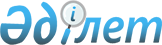 О внесении изменения в Решение Коллегии Евразийской экономической комиссии от 24 ноября 2020 г. № 149Решение Коллегии Евразийской экономической комиссии от 28 марта 2023 года № 39.
      В соответствии с частью второй статьи 3 Соглашения о мерах, направленных на унификацию проведения селекционно-племенной работы с сельскохозяйственными животными в рамках Евразийского экономического союза, от 25 октября 2019 года Коллегия Евразийской экономической комиссии решила:
      1. В пункте 2 Решения Коллегии Евразийской экономической комиссии от 24 ноября 2020 г. № 149 "Об утверждении методик оценки племенной ценности сельскохозяйственных животных в государствах – членах Евразийского экономического союза" слова "сроком на 2 года с даты вступления настоящего Решения в силу" заменить словами "до 31 декабря 2024 г. включительно". 
      2. Настоящее Решение вступает в силу по истечении 30 календарных дней с даты его официального опубликования.
					© 2012. РГП на ПХВ «Институт законодательства и правовой информации Республики Казахстан» Министерства юстиции Республики Казахстан
				
      Председатель КоллегииЕвразийской экономической комиссии 

М. Мясникович
